ВИРІШИЛА:Прийняти з державної власності зі сфери управління Міністерства економіки України з балансу державного підприємства «Поліграфічний комбінат «Україна» по виготовленню цінних паперів» у комунальну власність Сумської міської територіальної громади в особі Сумської міської ради для передачі управлінню «Центр надання адміністративних послуг у м. Суми» виконавчого комітету Сумської міської ради окреме індивідуально визначене майно: принтер для двостороннього ретрансферного друку Swiftpro K60 з безконтактним енкодером та подвійним модулем ламінування у кількості                1 (одного) комплекту (номенклатурний номер 64551) загальною вартістю                 123 750,00 грн (сто двадцять три тисячі сімсот п’ятдесят грн. 00 коп.) гривень (без урахування ПДВ) із зобов’язанням використовувати за цільовим призначенням і не відчужувати в приватну власність.2. Виконавчому комітету Сумської міської ради (Ользі КОСТЕНКО) прийняти на баланс основний засіб принтер для двостороннього ретрансферного друку Swiftpro K60 з безконтактним енкодером та подвійним модулем ламінування у кількості 1 (одного) комплекту (номенклатурний номер 64551) загальною вартістю 123 750,00 грн (сто двадцять три тисячі сімсот п’ятдесят) гривень 00 копійок.3. Контроль за виконанням даного рішення покласти на керуючого справами виконавчого комітету Юлію ПАВЛИК.Сумський міський голова					Олександр ЛИСЕНКОВиконавець: Стрижова Алла«       »                      2023 р.Ініціатор розгляду питання – Сумський міський голова Проєкт  рішення  підготовлено управлінням «Центр надання адміністративних послуг у  м. Суми» Сумської міської ради.Доповідач – начальник управління «Центр надання адміністративних послуг у м. Суми» Сумської міської ради Алла СТРИЖОВА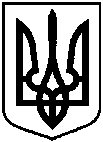 Проєктоприлюднено«___»_________ 2023 р.Проєктоприлюднено«___»_________ 2023 р.Проєктоприлюднено«___»_________ 2023 р.Проєктоприлюднено«___»_________ 2023 р.Сумська міська радаСумська міська радаСумська міська радаСумська міська радаVIIІ СКЛИКАННЯ _______ СЕСІЯVIIІ СКЛИКАННЯ _______ СЕСІЯVIIІ СКЛИКАННЯ _______ СЕСІЯVIIІ СКЛИКАННЯ _______ СЕСІЯРІШЕННЯРІШЕННЯРІШЕННЯРІШЕННЯвід ___ _______ 2023 року № ____ – МРм. Сумивід ___ _______ 2023 року № ____ – МРм. Сумивід ___ _______ 2023 року № ____ – МРм. СумиПро прийняття з державної у комунальну власність Сумської міської територіальної громади індивідуально визначеного майнаПро прийняття з державної у комунальну власність Сумської міської територіальної громади індивідуально визначеного майнаПро прийняття з державної у комунальну власність Сумської міської територіальної громади індивідуально визначеного майнаВідповідно до пункту 51 частини 1 статті 26, статті 60 Закону України «Про місцеве самоврядування в Україні», статтей 4, 7 Закону України «Про передачу об’єктів права державної та комунальної власності», постанови Кабінету Міністрів України від 21 вересня 1998 року № 1482 «Про передачу об’єктів права державної та комунальної власності» (зі змінами), розпорядження Кабінету Міністрів України від 30 грудня 2022 року                    № 1224-р «Про передачу окремого індивідуально визначеного майна у власність територіальних громад», рішення Сумської міської ради від                  31 жовтня 2022 року № 3166-МР «Про надання згоди на прийняття з державної у комунальну власність Сумської міської територіальної громади окремого індивідуально визначеного майна», розпорядження міського голови від 03 січня 2023 року № 1-Р «Про створення комісії з питань прийняття з державної у комунальну власність Сумської міської територіальної громади окремого індивідуально визначеного майна» та з метою забезпечення доступу громадян до адміністративних послуг у сфері видачі та обміну посвідчень водія, реєстрації транспортних засобів Сумська міська рада, розпорядження міського голови від 04 січня 2023 року № 2-Р «Про затвердження акта приймання-передачі окремого індивідуально визначеного майна до комунальної власності Сумської міської територіальної громади»Відповідно до пункту 51 частини 1 статті 26, статті 60 Закону України «Про місцеве самоврядування в Україні», статтей 4, 7 Закону України «Про передачу об’єктів права державної та комунальної власності», постанови Кабінету Міністрів України від 21 вересня 1998 року № 1482 «Про передачу об’єктів права державної та комунальної власності» (зі змінами), розпорядження Кабінету Міністрів України від 30 грудня 2022 року                    № 1224-р «Про передачу окремого індивідуально визначеного майна у власність територіальних громад», рішення Сумської міської ради від                  31 жовтня 2022 року № 3166-МР «Про надання згоди на прийняття з державної у комунальну власність Сумської міської територіальної громади окремого індивідуально визначеного майна», розпорядження міського голови від 03 січня 2023 року № 1-Р «Про створення комісії з питань прийняття з державної у комунальну власність Сумської міської територіальної громади окремого індивідуально визначеного майна» та з метою забезпечення доступу громадян до адміністративних послуг у сфері видачі та обміну посвідчень водія, реєстрації транспортних засобів Сумська міська рада, розпорядження міського голови від 04 січня 2023 року № 2-Р «Про затвердження акта приймання-передачі окремого індивідуально визначеного майна до комунальної власності Сумської міської територіальної громади»Відповідно до пункту 51 частини 1 статті 26, статті 60 Закону України «Про місцеве самоврядування в Україні», статтей 4, 7 Закону України «Про передачу об’єктів права державної та комунальної власності», постанови Кабінету Міністрів України від 21 вересня 1998 року № 1482 «Про передачу об’єктів права державної та комунальної власності» (зі змінами), розпорядження Кабінету Міністрів України від 30 грудня 2022 року                    № 1224-р «Про передачу окремого індивідуально визначеного майна у власність територіальних громад», рішення Сумської міської ради від                  31 жовтня 2022 року № 3166-МР «Про надання згоди на прийняття з державної у комунальну власність Сумської міської територіальної громади окремого індивідуально визначеного майна», розпорядження міського голови від 03 січня 2023 року № 1-Р «Про створення комісії з питань прийняття з державної у комунальну власність Сумської міської територіальної громади окремого індивідуально визначеного майна» та з метою забезпечення доступу громадян до адміністративних послуг у сфері видачі та обміну посвідчень водія, реєстрації транспортних засобів Сумська міська рада, розпорядження міського голови від 04 січня 2023 року № 2-Р «Про затвердження акта приймання-передачі окремого індивідуально визначеного майна до комунальної власності Сумської міської територіальної громади»Відповідно до пункту 51 частини 1 статті 26, статті 60 Закону України «Про місцеве самоврядування в Україні», статтей 4, 7 Закону України «Про передачу об’єктів права державної та комунальної власності», постанови Кабінету Міністрів України від 21 вересня 1998 року № 1482 «Про передачу об’єктів права державної та комунальної власності» (зі змінами), розпорядження Кабінету Міністрів України від 30 грудня 2022 року                    № 1224-р «Про передачу окремого індивідуально визначеного майна у власність територіальних громад», рішення Сумської міської ради від                  31 жовтня 2022 року № 3166-МР «Про надання згоди на прийняття з державної у комунальну власність Сумської міської територіальної громади окремого індивідуально визначеного майна», розпорядження міського голови від 03 січня 2023 року № 1-Р «Про створення комісії з питань прийняття з державної у комунальну власність Сумської міської територіальної громади окремого індивідуально визначеного майна» та з метою забезпечення доступу громадян до адміністративних послуг у сфері видачі та обміну посвідчень водія, реєстрації транспортних засобів Сумська міська рада, розпорядження міського голови від 04 січня 2023 року № 2-Р «Про затвердження акта приймання-передачі окремого індивідуально визначеного майна до комунальної власності Сумської міської територіальної громади»Відповідно до пункту 51 частини 1 статті 26, статті 60 Закону України «Про місцеве самоврядування в Україні», статтей 4, 7 Закону України «Про передачу об’єктів права державної та комунальної власності», постанови Кабінету Міністрів України від 21 вересня 1998 року № 1482 «Про передачу об’єктів права державної та комунальної власності» (зі змінами), розпорядження Кабінету Міністрів України від 30 грудня 2022 року                    № 1224-р «Про передачу окремого індивідуально визначеного майна у власність територіальних громад», рішення Сумської міської ради від                  31 жовтня 2022 року № 3166-МР «Про надання згоди на прийняття з державної у комунальну власність Сумської міської територіальної громади окремого індивідуально визначеного майна», розпорядження міського голови від 03 січня 2023 року № 1-Р «Про створення комісії з питань прийняття з державної у комунальну власність Сумської міської територіальної громади окремого індивідуально визначеного майна» та з метою забезпечення доступу громадян до адміністративних послуг у сфері видачі та обміну посвідчень водія, реєстрації транспортних засобів Сумська міська рада, розпорядження міського голови від 04 січня 2023 року № 2-Р «Про затвердження акта приймання-передачі окремого індивідуально визначеного майна до комунальної власності Сумської міської територіальної громади»Відповідно до пункту 51 частини 1 статті 26, статті 60 Закону України «Про місцеве самоврядування в Україні», статтей 4, 7 Закону України «Про передачу об’єктів права державної та комунальної власності», постанови Кабінету Міністрів України від 21 вересня 1998 року № 1482 «Про передачу об’єктів права державної та комунальної власності» (зі змінами), розпорядження Кабінету Міністрів України від 30 грудня 2022 року                    № 1224-р «Про передачу окремого індивідуально визначеного майна у власність територіальних громад», рішення Сумської міської ради від                  31 жовтня 2022 року № 3166-МР «Про надання згоди на прийняття з державної у комунальну власність Сумської міської територіальної громади окремого індивідуально визначеного майна», розпорядження міського голови від 03 січня 2023 року № 1-Р «Про створення комісії з питань прийняття з державної у комунальну власність Сумської міської територіальної громади окремого індивідуально визначеного майна» та з метою забезпечення доступу громадян до адміністративних послуг у сфері видачі та обміну посвідчень водія, реєстрації транспортних засобів Сумська міська рада, розпорядження міського голови від 04 січня 2023 року № 2-Р «Про затвердження акта приймання-передачі окремого індивідуально визначеного майна до комунальної власності Сумської міської територіальної громади»ЛИСТ ПОГОДЖЕННЯдо проєкту рішення Сумської міської ради«Про прийняття з державної у комунальну власність Сумської міської територіальної громади індивідуально визначеного майна»Проєкт рішення підготовлений з урахуванням вимог Закону України «Про доступ до публічної інформації» та Закону України «Про захист персональних даних.__________  Стрижова Алла «___» _______ 2022 р.